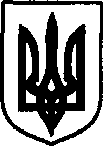 УКРАЇНАДунаєвецька міська рада VII скликанняР І Ш Е Н Н ЯТридцять дев’ятої (позачергової) сесії22 серпня 2018 р.                                              Дунаївці                                         №16-39/2018р Про передачу та закріплення майна на праві господарського віданняКеруючись пунктом 30 частини 1 статті 26 Закону України «Про місцеве самоврядування в Україні», розглянувши лист Управління освіти, молоді та спорту Дунаєвецької міської ради від 14.08.2018 р. №499, враховуючи пропозиції спільного засідання постійних комісій від 22.08.2018 р., міська радаВИРІШИЛА:1. Вилучити з оперативного управління Управління освіти, молоді та спорту Дунаєвецької міської ради приміщення Великокужелівського ДНЗ загальною площею 120 м2, що знаходиться за адресою: вул.Центральна, 11, с. Велика Кужелева Дунаєвецького району Хмельницької області.2. Керівнику Управління освіти, молоді та спорту Дунаєвецької міської ради (В.Колісник) та відділу бухгалтерського обліку та фінансів апарату виконавчого комітету Дунаєвецької міської ради (О.Рищенко) здійснити заходи з приймання-передачі майна згідно вимог чинного законодавства.3. Контроль за виконанням даного рішення покласти на постійну комісію з питань житлово-комунального господарства, комунальної власності, промисловості, підприємництва та сфери послуг (голова комісії Л.Красовська).Міський голова   								 В. Заяць